Óraterv A pedagógus neve:	Varga-Umbrich KárolyMűveltségi terület:	Ember és természetTantárgy:		FizikaOsztály: 		10.Az óra témája: 	A kinetikus gázmodell alkalmazása valódi gázokra és gázkeverékekreFejlesztési szint, tudásszint megnevezése: közép- és emelt szint általános tanrendű gimnáziumi osztály számáraAz óra didaktikai feladatai: A modell használata a tudományos megismerés folyamatában, szemléltetés, aktivitás és motiváció fejlesztése.Tantárgyi kapcsolatok: Kémia, földrajz, matematikaFelhasznált források: 	Dégen Csaba – Poda László – Urbán János 2015. Fizika 10. Oktatáskutató és Fejlesztő Intézet, Budapest.				Négyjegyű függvénytáblázat				Internetről elérhető animációk, videókDátum: 2018. június 15.Az óra céljai:Az új anyag azért fontos, mert segítségével még jobban bemutatható az előző leckékben használt két modell eredménye, korlátja és érvényességi tartománya. Miközben a gázkeverékek teljes nyomásáról beszélünk, jól érzékeltethető, hogy a kinetikus gázmodell erre automatikus válaszokat ad. Ha a jól használható ideális gázmodellünk hiányosságait keressük, egy kis okoskodással, illetve a lecke során használt animációk segítségével rájövünk, hogy a gáz saját térfogata is számíthat, ha ez már nem elhanyagolható a rendelkezésre álló térfogathoz képest. Így együtt tudjuk finomítani a modellünket, miközben az eredeti ideális gázmodellt is sokkal mélyebben megértjük. Az óra céljai:Az új anyag azért fontos, mert segítségével még jobban bemutatható az előző leckékben használt két modell eredménye, korlátja és érvényességi tartománya. Miközben a gázkeverékek teljes nyomásáról beszélünk, jól érzékeltethető, hogy a kinetikus gázmodell erre automatikus válaszokat ad. Ha a jól használható ideális gázmodellünk hiányosságait keressük, egy kis okoskodással, illetve a lecke során használt animációk segítségével rájövünk, hogy a gáz saját térfogata is számíthat, ha ez már nem elhanyagolható a rendelkezésre álló térfogathoz képest. Így együtt tudjuk finomítani a modellünket, miközben az eredeti ideális gázmodellt is sokkal mélyebben megértjük. Az óra céljai:Az új anyag azért fontos, mert segítségével még jobban bemutatható az előző leckékben használt két modell eredménye, korlátja és érvényességi tartománya. Miközben a gázkeverékek teljes nyomásáról beszélünk, jól érzékeltethető, hogy a kinetikus gázmodell erre automatikus válaszokat ad. Ha a jól használható ideális gázmodellünk hiányosságait keressük, egy kis okoskodással, illetve a lecke során használt animációk segítségével rájövünk, hogy a gáz saját térfogata is számíthat, ha ez már nem elhanyagolható a rendelkezésre álló térfogathoz képest. Így együtt tudjuk finomítani a modellünket, miközben az eredeti ideális gázmodellt is sokkal mélyebben megértjük. Az óra céljai:Az új anyag azért fontos, mert segítségével még jobban bemutatható az előző leckékben használt két modell eredménye, korlátja és érvényességi tartománya. Miközben a gázkeverékek teljes nyomásáról beszélünk, jól érzékeltethető, hogy a kinetikus gázmodell erre automatikus válaszokat ad. Ha a jól használható ideális gázmodellünk hiányosságait keressük, egy kis okoskodással, illetve a lecke során használt animációk segítségével rájövünk, hogy a gáz saját térfogata is számíthat, ha ez már nem elhanyagolható a rendelkezésre álló térfogathoz képest. Így együtt tudjuk finomítani a modellünket, miközben az eredeti ideális gázmodellt is sokkal mélyebben megértjük. Az óra céljai:Az új anyag azért fontos, mert segítségével még jobban bemutatható az előző leckékben használt két modell eredménye, korlátja és érvényességi tartománya. Miközben a gázkeverékek teljes nyomásáról beszélünk, jól érzékeltethető, hogy a kinetikus gázmodell erre automatikus válaszokat ad. Ha a jól használható ideális gázmodellünk hiányosságait keressük, egy kis okoskodással, illetve a lecke során használt animációk segítségével rájövünk, hogy a gáz saját térfogata is számíthat, ha ez már nem elhanyagolható a rendelkezésre álló térfogathoz képest. Így együtt tudjuk finomítani a modellünket, miközben az eredeti ideális gázmodellt is sokkal mélyebben megértjük. Az óra céljai:Az új anyag azért fontos, mert segítségével még jobban bemutatható az előző leckékben használt két modell eredménye, korlátja és érvényességi tartománya. Miközben a gázkeverékek teljes nyomásáról beszélünk, jól érzékeltethető, hogy a kinetikus gázmodell erre automatikus válaszokat ad. Ha a jól használható ideális gázmodellünk hiányosságait keressük, egy kis okoskodással, illetve a lecke során használt animációk segítségével rájövünk, hogy a gáz saját térfogata is számíthat, ha ez már nem elhanyagolható a rendelkezésre álló térfogathoz képest. Így együtt tudjuk finomítani a modellünket, miközben az eredeti ideális gázmodellt is sokkal mélyebben megértjük. Az óra céljai:Az új anyag azért fontos, mert segítségével még jobban bemutatható az előző leckékben használt két modell eredménye, korlátja és érvényességi tartománya. Miközben a gázkeverékek teljes nyomásáról beszélünk, jól érzékeltethető, hogy a kinetikus gázmodell erre automatikus válaszokat ad. Ha a jól használható ideális gázmodellünk hiányosságait keressük, egy kis okoskodással, illetve a lecke során használt animációk segítségével rájövünk, hogy a gáz saját térfogata is számíthat, ha ez már nem elhanyagolható a rendelkezésre álló térfogathoz képest. Így együtt tudjuk finomítani a modellünket, miközben az eredeti ideális gázmodellt is sokkal mélyebben megértjük. IdőSzakaszok és célokTanulói tevékenységekTanári tevékenységekMunkaforma/MódszerTananyagok/EszközökMegjegyzések1 percRáhangolódásElőkészítik a füzetet, könyveketBeírja a hiányzókatEgy palackban gáz van, de ha megrázzuk, jól hallható, hogy folyadékállapotban van. 3percMagyarázat keresése a gáz folyadék-halmazállapotáraA tanulók ötletelnek, válaszolnak a feltett kérdésekre.Kérdez:
A palackból kiengedett gáz a palackban folyékony állapotban volt?Hogyan lehetséges ez?Tudunk-e felelni erre a kérdésre az eddig használt modellünk segítségével?Mire utal ez, mi van a gáz részecskéi között?Ötletbörze,
frontális kérdés és válaszok3percÁthajlásKeresi a választ a feltett kérdésre,
egy kijelölt diák válaszol a kérdésre.Kérdez:Hiányzik valami a gázmodellünkből?Mit nem vettünk figyelembe?Frontális kérdések3percIsmétlésA kijelölt diák válaszol a tanár kérdéseire,
felsorolja az ideális gáz tulajdonságait.Kérdez:Milyen gázokkal foglalkoztunk?Hogy néz ki a gázmodellünk?Frontális kérdések,
egyéni munka2percIsmétlésFelírják a füzetükbe az ideális gáz állapotegyenletét: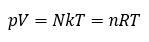 Felírja a táblára az ideális gáz állapotegyenletét.Frontális Tábla3percIsmeretek felidézéseVálaszolnak a feltett kérdésekre, követik a válaszok gondolatmenetét.Kérdez:Milyen lépések vezettek a gáztörvény levezetéséhez?Frontális munkaTábla3percElőkészítésMinden diák önállóan felírja az előző órai képletet a füzetébe,
egy kijelölt diák felírja a táblára is:,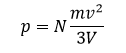 ahol m egy részecske tömege,
N a gáz részecskéinek a száma.Kérdez:Honnan származik a gáz nyomása?Milyen képletet írtunk fel erre?
Ellenőriz: megnézi, hogy mindenki megtalálta-e a megfelelő összefüggést.Egyéni munkaTábla3percMinden diák felírja a füzetébe a kért képletet:, ahol n a mólok száma, 
N a részecskék száma.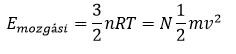 Kérdez:Honnan származik a gáz hőmérséklete a modellünk alapján?Milyen kapcsolat van a hőmérséklet és a gáz mozgási energiája között?Ellenőriz: megnézi, hogy mindenki megtalálta-e a megfelelő képletet?Frontális feladatok,
egyéni munkaTábla3percVálaszol a tanár kérdéseire.Válaszok: a gázmolekulák nem azonos tömegűek, 
és más a sebességük.Kérdez:Miben különbözik a valódi gáz az ideálistól?Kölcsönhatás szempontjából lehet-e különbség?Frontális Tábla1percA gázok parciális nyomásaVálaszol a tanár kérdéseireKérdez:Mi történik, ha többféle ideális gáz van egy tartályban?Hogyan lehet ezt visszavezetni az előző modellre?Van-e különbség két ideális gáz között?Mi történik a modellel, ha képzeletben szétválasztjuk az adott gázt? 
Ha csak a fele gáz nyomását figyeljük?Frontális3 percHa van mobilapplikációja, akkor azt használja, ha nincs, akkor a füzetbe írja le a válaszait, és a kivetítőn történő ellenőrzéskor kijavítja az esetleges hibáit.Irányít,
koordinál.Önálló munkaA tankocka neve:Gázkeverékek nyomása,
típusa:többválasztásos kvíz.https://learningapps.org/display?v=p0thirkc518Rávezető kérdések a tankockán!
A tankocka akkor is használható, ha nincs minden diáknak megfelelő eszköze.2percDalton törvényének megfogalmazásaLeírják a törvényt.
Minden gáztípusnak külön ki kell számítani a nyomását a többitől függetlenül.Mi lesz a végső közös nyomás?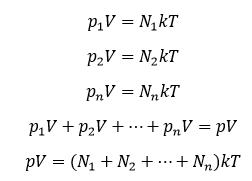 A közösen megfogalmazott törvényt lediktálja.FrontálisTábla, 
prezentáció, 
interaktív táblaValós gázokFigyelik a kivetített izotermákat,
válaszolnak a tanár kérdéseire.Szemléltet,
magyaráz,
kérdez:Mi lehet az oka, hogy ezek az izotermák olyan érdekes alakúak lesznek alacsonyabb hőmérsékleten?Frontális munka,
prezentáció vetítése 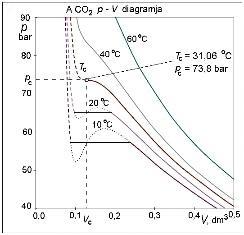 Először p–V diagramon lévő izotermákat mutat a diákoknak.4percA valós gáz tulajdonságaiVálaszolnak a kérdésekre,
leírják a füzetbe az összefüggéseket.Kérdez:Mi lehet az eddigi modell hibája?Tudunk-e még olyan tulajdonságot, melyet nem vettünk eddig figyelembe?Hogyan vehetjük figyelembe a részecskék méretét?
Mit változtat az a tény, hogy a gáz részecskéi között van kölcsönhatás?Nyomáskorrekció:Térfogati korrekció, nb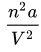 Ötletbörze,
frontális munkahttps://www.geogebra.org/m/tbAeJlbL#material/uZjN2mFuInternet,
interaktív tábla
vagy laptop 
és projektorA hőmérséklet változtatásával megnézzük az izotermákat, és elgondolkodunk azon, hogy mi lehet az oka, hogy nem felel meg a valóságnak.2percA valós gáz állapotegyenleteA füzetükbe leírják a van der Waals-egyenletet.A korrekciós tényezőket használva felírja a táblára az egyenletet.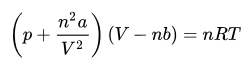 3percAz új modell következtetései Kérdez:Miért nem érezhető ez a hatás normál körülmények között?Mikor lehet eltérés a két modell között?Magyaráz, összefoglal.6percÖsszefoglaló részA tankocka segítségével dolgozik,
és ellenőrzi a tudását.Koordinál, ellenőriz, értékel.Egyéni munkaTankocka neve:A valós gáz modellje,
típusa: hiányos szöveghttps://learningapps.org/display?v=p3od3hoon18